администрация  ПОСТАНОВЛЯЕТ:1. Внести изменения в постановление администрации МР «Печора» от 18.01.2019 № 39 «Об оплате труда работников муниципального бюджетного учреждения «Производственно-технический комплекс» муниципального образования городского поселения «Печора»:1.1. Название постановления изложить в следующей редакции:«Об оплате труда работников муниципального бюджетного учреждения «Производственно технический комплекс» городского поселения «Печора».1.2. Пункт 1 постановления изложить в следующей редакции:«1. Утвердить Положение об оплате труда работников муниципального бюджетного учреждения «Производственно технический комплекс» городского поселения «Печора», согласно приложению к настоящему постановлению.».1.3. Пункт 2 постановления изложить в следующей редакции:«2. Руководителю муниципального бюджетного учреждения  «Производственно технический комплекс» городского поселения «Печора» (далее - Учреждение) в срок до 28 января 2019 года разработать и утвердить локальным нормативным актом Учреждения, систему оплаты труда работников Учреждения, в соответствии с Положением об оплате труда работников муниципального бюджетного учреждения  «Производственно технический комплекс» городского поселения «Печора».».1.4. В приложении к постановлению:1.4.1. Название изложить в следующей редакции:«Положение об оплате труда работников муниципального бюджетного учреждения «Производственно технический комплекс» городского поселения «Печора».».1.4.2. Пункт 1.1. изложить в следующей редакции:«1.1. Настоящее Положение об оплате труда работников муниципального бюджетного учреждения «Производственно технический комплекс» городского поселения «Печора» (далее - Положение), разработано в соответствии с постановлением администрации муниципального района «Печора» от 25.06.2018  № 723 «Об оплате  труда работников муниципальных бюджетных, автономных и казенных учреждений муниципального образования муниципального района «Печора», муниципального образования городского поселения «Печора».1.4.3. Таблицу пункта 2.2.1. раздела 2. «Должностные оклады работников Учреждения» изложить в следующей редакции:«».1.4.4. Раздел 4 «Выплаты стимулирующего характера» дополнить пунктами 4.9.-4.12. следующего содержания:«4.9. Оценка достижения целевых показателей эффективности деятельности Учреждения и подведение итогов работы руководителя Учреждения рассматривается на заседании комиссии по оценке выполнения целевых показателей эффективности деятельности муниципальных учреждений, унитарных предприятий, в отношении которых администрации муниципального района «Печора» осуществляет функции и полномочия Учредителя. Периодом оценки выполнения целевых показателей деятельности Учреждения и работы руководителя является предшествующий квартал.Руководитель Учреждения ежеквартально, в срок до 15 числа месяца, следующего за отчетным, представляет в администрацию муниципального района «Печора» информацию и отчетные формы о выполнении целевых показателей эффективности работы Учреждения.4.10. Надбавка за интенсивность и высокие результаты руководителю Учреждения устанавливается в размере до 100 % от должностного оклада ежеквартально согласно критериям оценки Приложения к настоящему Положению.Надбавка за интенсивность и высокие результаты вновь назначенному руководителю Учреждения устанавливается Учредителем на основании ходатайства без учета результатов деятельности Учреждения в период, предшествующий его назначению.4.11. Руководителю Учреждения устанавливается ежемесячная премиальная выплата в размере до 25 % от должностного оклада с учетом надбавки за выслугу лет, надбавки за интенсивность и высокие результаты работы, районного коэффициента и надбавки за стаж работы в районах Крайнего Севера и приравненных к ним местностям. Премиальные выплаты руководителю Учреждения устанавливаются по итогам работы за квартал.Премиальная выплата вновь назначенному руководителю Учреждения устанавливается Учредителем на основании ходатайства, начиная со второго месяца работы.4.12. Премиальные выплаты руководителю Учреждения не выплачиваются в следующих случаях:а) применение дисциплинарного взыскания к руководителю за неисполнение или ненадлежащее исполнение трудовых обязанностей в отчетном периоде;б) нанесение руководителем своей деятельностью или бездействием в отчетном периоде прямого материального ущерба Учреждению;в) наличие фактов нецелевого расходования бюджетных средств, выявленных по результатам проверок за отчетный период или за предыдущие периоды, но не более чем за два года, предшествующие отчетному периоду, если данный работник исполнял обязанности руководителя Учреждения в период, когда были осуществлены указанные нарушения;г) нарушение правил ведения бюджетного учета или нарушения бюджетного законодательства, выявленных по результатам проверок финансово-хозяйственной деятельности за отчетный период или за предыдущие периоды, но не более чем за два года, предшествующие отчетному периоду, если данный работник исполнял обязанности руководителя Учреждения в период, когда были осуществлены указанные нарушения;д) выявление в Учреждении нарушений правил противопожарной безопасности в отчетном периоде.».1.4.5. Раздел 5 «Условия оплаты труда и порядок регулирования уровня заработной платы руководителя, заместителя руководителя, главного бухгалтера» дополнить пунктами 5.9., 5.10. следующего содержания:«5.9. Компенсационные выплаты руководителю Учреждения устанавливаются в соответствии с разделом 3 настоящего Положения.5.10. Стимулирующие выплаты руководителю Учреждения устанавливаются в соответствии с разделом 4 настоящего Положения.».1.4.6. Положение дополнить приложением согласно приложению к настоящему постановлению.2. Настоящее постановление вступает в силу со дня подписания, распространяется на правоотношения, возникшие с 21 января 2019 года, и подлежит размещению на официальном сайте администрации муниципального района «Печора».Глава муниципального района-руководитель администрации                                                                  Н.Н. ПаншинаПриложениек постановлению администрации МР «Печора»от « 26» марта 2019 года № 306«Приложениек Положению  об оплате труда работниковмуниципального бюджетного учреждения «Производственно технический комплекс» городского поселения «Печора»Критерии оценки выполнения целевых показателей эффективности деятельностимуниципального бюджетного учреждения «Производственно технический комплекс» городского поселения «Печора»для установления надбавки за интенсивность и высокие результаты работы руководителю УчрежденияПримечание:* 1 балл = 1 %._______________________________________________________________________________________________________________»попопопоАДМИНИСТРАЦИЯМУНИЦИПАЛЬНОГО РАЙОНА« ПЕЧОРА »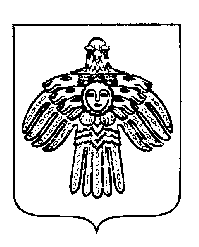 «ПЕЧОРА »  МУНИЦИПАЛЬНÖЙ  РАЙОНСААДМИНИСТРАЦИЯ ПОСТАНОВЛЕНИЕ ШУÖМПОСТАНОВЛЕНИЕ ШУÖМПОСТАНОВЛЕНИЕ ШУÖМ«  26  »       марта     2019 г.г. Печора,  Республика Коми                                           №  306       О внесении изменений  в постановление администрации       МР «Печора» от 18.01.2019 № 39 «Об оплате труда работников муниципального бюджетного учреждения «Производственно-технический комплекс» муниципального образования городского поселения «Печора»Профессиональные квалификационные группыДолжностной оклад, рублейПКГ «Общеотраслевые должности служащих первого уровня»ПКГ «Общеотраслевые должности служащих первого уровня»1-й квалификационный уровень1-й квалификационный уровеньСекретарь, делопроизводитель6936ПКГ «Общеотраслевые должности служащих второго уровня»ПКГ «Общеотраслевые должности служащих второго уровня»1-й квалификационный уровень1-й квалификационный уровеньИнспектор по кадрам, секретарь руководителя71402-й квалификационный уровень2-й квалификационный уровеньЗаведующий складом, заведующий хозяйством72664-й квалификационный уровень4-й квалификационный уровеньМастер участка7752ПКГ «Общеотраслевые должности служащих третьего уровня»ПКГ «Общеотраслевые должности служащих третьего уровня»1-й квалификационный уровень1-й квалификационный уровеньБухгалтер, специалист по кадрам, экономист, экономист по договорной и претензионной работе, экономист по планированию, юрисконсульт80922-й квалификационный уровень2-й квалификационный уровеньДолжности служащих первого квалификационного уровня, по которым может устанавливаться II внутридолжностная категория82963-й квалификационный уровень3-й квалификационный уровеньДолжности служащих первого квалификационного уровня, по которым может устанавливаться I внутридолжностная категория85004-й квалификационный уровень4-й квалификационный уровеньДолжности служащих первого квалификационного уровня, по которым может устанавливаться производное должностное наименование «ведущий»8722№ п/пНаименование критерияЕд. изм.ПоказательОценка в баллахЧастота оценкиФорма отчетности, содержащая информацию о выполнении показателейПримечаниеI. Основная деятельность учрежденияI. Основная деятельность учрежденияI. Основная деятельность учрежденияI. Основная деятельность учрежденияI. Основная деятельность учрежденияI. Основная деятельность учрежденияI. Основная деятельность учрежденияI. Основная деятельность учреждения1Выполнение количественных и качественных показателей установленного на соответствующий год муниципального задания-выполнение15ежеквартальноОтчет с пояснительной запиской1Выполнение количественных и качественных показателей установленного на соответствующий год муниципального задания-невыполнение0ежеквартальноОтчет с пояснительной запиской2Обеспечение информационной открытости учреждения:- размещение информации на сайте учреждения и обеспечение его поддержки в актуальном состоянии с целью информирования населения об оказании муниципальных услуг/выполнении работ;- размещение и поддержание в актуальном состоянии информации об учреждении на официальном портале www.bus.gov.ru и на официальном сайте Учредителя-наличие актуализированной информации5ежеквартальноСправка Учреждения о соблюдении стандартов раскрытия информацииОбеспечение информационной открытости учреждения:- размещение информации на сайте учреждения и обеспечение его поддержки в актуальном состоянии с целью информирования населения об оказании муниципальных услуг/выполнении работ;- размещение и поддержание в актуальном состоянии информации об учреждении на официальном портале www.bus.gov.ru и на официальном сайте Учредителяотсутствие актуализированной информации03Передача помещений в аренду или субарендукв. м.увеличение площади, переданной в аренду или субаренду, к уровню предыдущего отчетного периода10ежеквартальноОтчет о выполнении плана финансово-хозяйственной деятельности Учреждения3Передача помещений в аренду или субарендукв. м.на уровне предыдущего отчетного периода5ежеквартальноОтчет о выполнении плана финансово-хозяйственной деятельности Учрежденияуменьшение площади, переданной в аренду или субаренду, к уровню предыдущего отчетного периода0II. Деятельность, направленная на работу с кадрами предприятияII. Деятельность, направленная на работу с кадрами предприятияII. Деятельность, направленная на работу с кадрами предприятияII. Деятельность, направленная на работу с кадрами предприятияII. Деятельность, направленная на работу с кадрами предприятияII. Деятельность, направленная на работу с кадрами предприятияII. Деятельность, направленная на работу с кадрами предприятияII. Деятельность, направленная на работу с кадрами предприятия1Укомплектованность учреждения кадрами%от 90% до 100%5ежеквартальноСправка УчрежденияПоказатель определяется как отношение среднегодового значения фактически занятых штатных единиц к плановой средней штатной численности Учреждения. Для определения среднегодового значения фактически от 80% до 90%3занятых штатных единиц находится среднеарифметическое значение показателя фактически занятых штатных единиц на последнюю дату каждого месяца отчетного года (штатное замещение Учреждения).Плановая средняя штатная численность Учреждения – среднеарифметическое значение утвержденной штатной численности на последнюю дату каждого месяца отчетного года (штатное расписание Учреждения)менее 80%0занятых штатных единиц находится среднеарифметическое значение показателя фактически занятых штатных единиц на последнюю дату каждого месяца отчетного года (штатное замещение Учреждения).Плановая средняя штатная численность Учреждения – среднеарифметическое значение утвержденной штатной численности на последнюю дату каждого месяца отчетного года (штатное расписание Учреждения)III. Финансово-экономическая деятельность учрежденияIII. Финансово-экономическая деятельность учрежденияIII. Финансово-экономическая деятельность учрежденияIII. Финансово-экономическая деятельность учрежденияIII. Финансово-экономическая деятельность учрежденияIII. Финансово-экономическая деятельность учрежденияIII. Финансово-экономическая деятельность учрежденияIII. Финансово-экономическая деятельность учреждения1Обеспечение выполнения показателей плана финансово-хозяйственной деятельности Учреждения%от 95% до 100% включительно15ежеквартальноОтчет о выполнении плана финансово-хозяйственной деятельности УчрежденияОценка производится с учетом факторов, влияющих на результат1Обеспечение выполнения показателей плана финансово-хозяйственной деятельности Учреждения%от 80% до 95%7ежеквартальноОтчет о выполнении плана финансово-хозяйственной деятельности УчрежденияОценка производится с учетом факторов, влияющих на результат1Обеспечение выполнения показателей плана финансово-хозяйственной деятельности Учреждения%от 50% до 80%0ежеквартальноОтчет о выполнении плана финансово-хозяйственной деятельности УчрежденияОценка производится с учетом факторов, влияющих на результат2Увеличение объема средств, поступающих от предпринимательской и иной приносящей доход деятельности, в отчетном периоде к аналогичному периоду предыдущего года%от 5% и выше15ежеквартальноОтчет о выполнении плана финансово-хозяйственной деятельности Учреждения2Увеличение объема средств, поступающих от предпринимательской и иной приносящей доход деятельности, в отчетном периоде к аналогичному периоду предыдущего года%от 3% до 5%7ежеквартальноОтчет о выполнении плана финансово-хозяйственной деятельности Учреждения2Увеличение объема средств, поступающих от предпринимательской и иной приносящей доход деятельности, в отчетном периоде к аналогичному периоду предыдущего года%от 2% до 3%4ежеквартальноОтчет о выполнении плана финансово-хозяйственной деятельности Учреждения2Увеличение объема средств, поступающих от предпринимательской и иной приносящей доход деятельности, в отчетном периоде к аналогичному периоду предыдущего года%до 2%1ежеквартальноОтчет о выполнении плана финансово-хозяйственной деятельности Учреждения2Увеличение объема средств, поступающих от предпринимательской и иной приносящей доход деятельности, в отчетном периоде к аналогичному периоду предыдущего года%снижение к аналогичному периоду предыдущего годаменее 10%0ежеквартальноОтчет о выполнении плана финансово-хозяйственной деятельности Учреждения3Отсутствие просроченной дебиторской и кредиторской задолженности-отсутствие5ежеквартальноСправка Учреждения3Отсутствие просроченной дебиторской и кредиторской задолженности-наличие0ежеквартальноСправка УчрежденияIV. Уровень исполнительской дисциплиныIV. Уровень исполнительской дисциплиныIV. Уровень исполнительской дисциплиныIV. Уровень исполнительской дисциплиныIV. Уровень исполнительской дисциплиныIV. Уровень исполнительской дисциплиныIV. Уровень исполнительской дисциплиныIV. Уровень исполнительской дисциплины1Отсутствие замечаний по своевременному представлению и качественному исполнению отчетов, планов, информации (по всем направлениям деятельности)-отсутствие замечаний5ежеквартальноСправка Учреждения1Отсутствие замечаний по своевременному представлению и качественному исполнению отчетов, планов, информации (по всем направлениям деятельности)-наличие замечаний0ежеквартальноСправка Учреждения2Результаты выполнения учреждением предписаний, представлений органов государственной власти и иных организаций, уполномоченных осуществлять контрольные (надзорные) функции-отсутствие предписаний5ежеквартальноСправка Учреждения2Результаты выполнения учреждением предписаний, представлений органов государственной власти и иных организаций, уполномоченных осуществлять контрольные (надзорные) функции-выполнение предписаний в полном объеме1ежеквартальноСправка Учреждения2Результаты выполнения учреждением предписаний, представлений органов государственной власти и иных организаций, уполномоченных осуществлять контрольные (надзорные) функции-невыполнение предписаний0ежеквартальноСправка Учреждения3Выполнение особо срочных и сложных заданий Учредителя-выполнение15ежеквартальноСправка Учрежденияневыполнение0V. Содержание и использование недвижимого имущества, находящегося в оперативном управленииV. Содержание и использование недвижимого имущества, находящегося в оперативном управленииV. Содержание и использование недвижимого имущества, находящегося в оперативном управленииV. Содержание и использование недвижимого имущества, находящегося в оперативном управленииV. Содержание и использование недвижимого имущества, находящегося в оперативном управленииV. Содержание и использование недвижимого имущества, находящегося в оперативном управленииV. Содержание и использование недвижимого имущества, находящегося в оперативном управленииV. Содержание и использование недвижимого имущества, находящегося в оперативном управлении1Осуществление бесперебойной работы систем инженерно-технического обеспечения-отсутствие перебоев в работе систем инженерно-технического обеспечения или их своевременное устранение5ежеквартальноПояснительная записка1Осуществление бесперебойной работы систем инженерно-технического обеспечения-наличие перебоев в работе систем и их несвоевременное устранение0ежеквартальноПояснительная запискаСовокупная значимость всех критериев (баллов)*Совокупная значимость всех критериев (баллов)*Совокупная значимость всех критериев (баллов)*Совокупная значимость всех критериев (баллов)*100